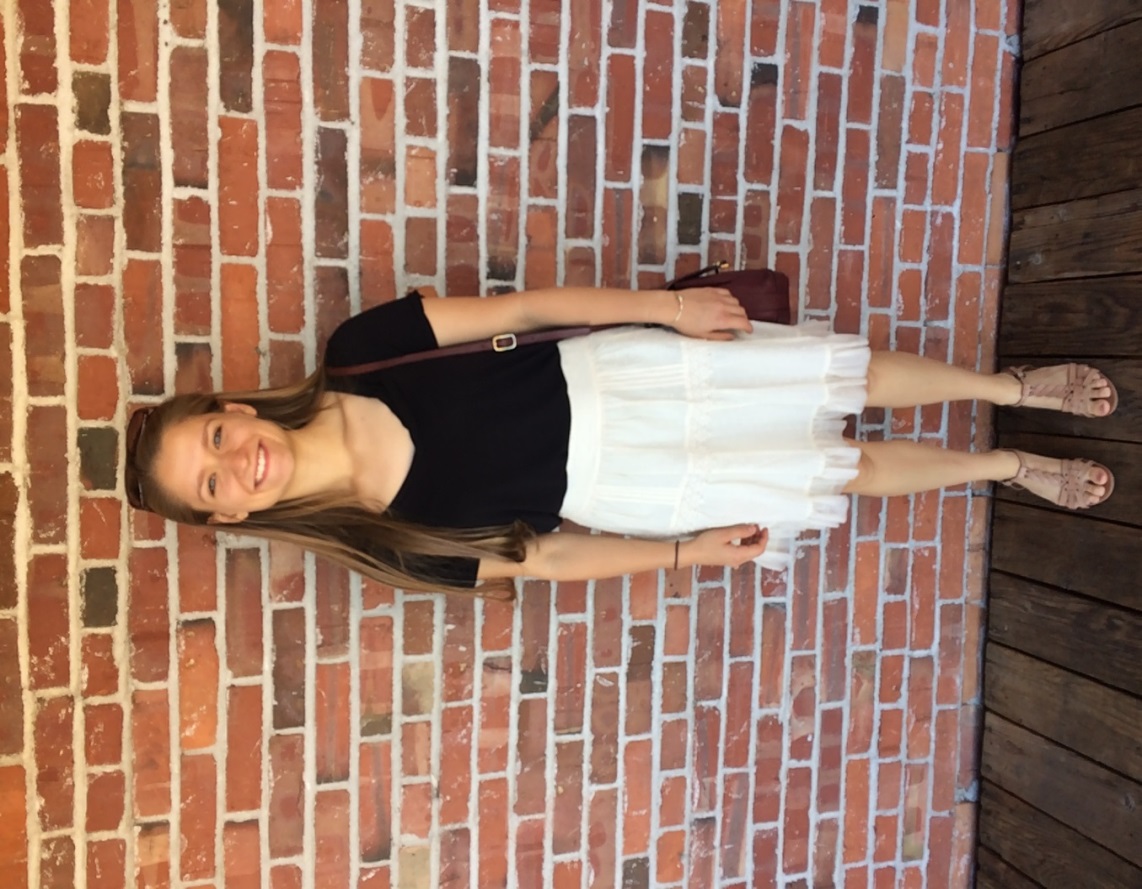 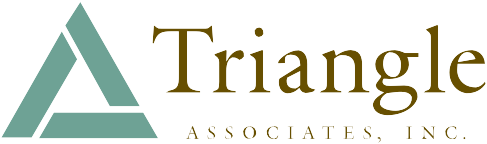 EXPERTISESchedulingCalendar ManagingCommunicationsOrganizationProgram EvaluationData EntryCONTACT 206-583-0655 kkatzer@triangleassociates.com /triangleassociates/ www.triangleassociates.com811 1st Avenue, Suite 255Seattle, WA 98104Kelli KatzerAdministrative Assistant PROFILEKelli Katzer recently joined Triangle Associates supporting the Environmental Education Services team with youth program marketing and scheduling. She earned a B.A. in Environmental Studies focusing on environmental education and communication from the University of Washington. There, she developed her passion for providing educational programing that connects youth with the natural world. EDUCATION University of Washington 2016     B.A. Environmental Studies     Environmental Leadership ScholarshipEXPERIENCECity of Bellevue School Recycling Assembly & Workshop Program, 2017Schedules all elementary school workshops. Sends out and tracks teacher evaluation materials. Bellevue Pet Waste Program, 2017Markets and schedules elementary and secondary classroom workshops. Kokanee Outreach Program, 2017Markets and schedules all elementary school workshops.Republic Services Waste Reduction and Recycling School Program, 2017Markets and schedules all elementary and secondary school workshops.Communicates with teachers, parents, presenters and other school personnel to schedule and evaluate programs. Coordinates with technical assistance representatives to distribute waste reduction and recycling supplies to various schools.Snohomish County PUD Hydro-Renewables School Program, 2017Assists with scheduling and data entry for secondary school workshops. Waste Management Waste Reduction & Recycling School Program, 2017Markets and schedules all elementary, secondary, and bilingual school workshops. Communicates with teachers, parents, presenters, and other school personnel to schedule and evaluate programs.